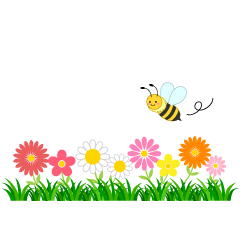 Flips For Fun Spring ScheduleJanuary 2nd-May 27thNO CLASSES March 11th-16th Edited by Stephanie Hamilton 3/7/2024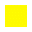 TimeClassAgesDurationInstructorMONDAYMONDAYMONDAYMONDAYMONDAY3:45-4:45Beginner 11 hourAmy4:30-5:30Beginner 11 hourBrie4:45-5:45Beginner 21 hourAmy & Tatum5:45-6:30Preschool  Lil’ Flipper3-445 min.Brie5:30-6:30Beginner 1 YoungerAdvanced5-61 hourElla5:30-6:30Beginner 11 hourKaycie6:00-7:00Beginner 21 hour Tatum6:00-7:00Beginner 31 hourAmy6:30-7:00Beginner Preschool  Lil’ Flipper2-330 min.Brie6:30-7:30Beginner 11 hourKaycie6:30-7:30Beginner Cheer & Tumble5+1 hourEllaTUESDAYTUESDAYTUESDAYTUESDAYTUESDAY 3:40-5:00 GYMNASTICS TEAMLevel 2 & 31 hr. 20 min.Amy & Brie & Tatum5:15-6:15Beginner1 Younger  Lil Flipper5-61 hourAmy5:00-6:00Beginner 11 hourTatum 5:00-6:00Beginner 11 hourElla5:00-6:00Beginner 21 hourBrie6:15-7:00Preschool3-41 hourAmy6:00-7:00Beginner 11 hourTatum6:00-7:00Beginner 21 hourElla6:00-7:00Beginner 31 hourBrie7:00-8:00Beginner 11 hourEllaWEDNESDAYWEDNESDAYWEDNESDAYWEDNESDAYWEDNESDAY3:45-4:45Mini Flyers1 hourAmy4:45-6:15TEAMLevel 41 hour30min.Amy5:30-6:00Beginner Preschool  Lil Flipper2.5-330 min.Ella6:00-6:45Preschool   Lil Flipper3-445 min.Ella6:15-7:15Beginner 11 hourAmy7:00-8:00Intermediate Tumbling1 hourElla7:00-8:00Advanced Tumbling1 hourKaycieTHURSDAYTHURSDAYTHURSDAYTHURSDAYTHURSDAY3:40-5:00 GYMNASTICS TEAMLevel 21 hour20 min.Amy4:30-6:00GYMNASTICS TEAMLevel 41 hour30min.Brie & Tatum5:15-6:15Beginner 1 Younger   Lil Flipper5-61 hourMaddie5:00-6:00Beginner 2 Cheer & Tumble1 hourElla5:00-6:00Beginner 2 Tumbling1 hourAmy6:15-7:00Preschool    Lil Flipper3-445 min.Maddie6:00-7:00Beginner 1 1 hourTatum & Amy6:00-7:00Beginner 21 hourBrie6:00-7:00Beginner 3 1 hourElla7:00-8:00Advanced Tumbling1 hourBrieFRIDAYFRIDAYFRIDAYFRIDAYFRIDAY9:15-10:00Preschool3-445 min.Amy4:45-6:15GYMNASTICS TEAMLevel 31 hour30 min.Tatum